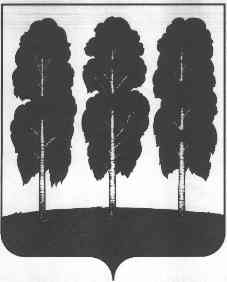 АДМИНИСТРАЦИЯ БЕРЕЗОВСКОГО РАЙОНАХАНТЫ-МАНСИЙСКОГО АВТОНОМНОГО ОКРУГА - ЮГРЫПОСТАНОВЛЕНИЕот 15.11.2013							                                     № 1690пгт. БерезовоО внесении изменений приложение к постановлению администрацииБерезовского района от 09.10.2013 года№ 1463 «Об утверждении порядков разработки муниципальных и ведомственных целевых программ Березовского района, порядка проведения и критериев ежегодной оценки эффективности реализации муниципальной программы Березовского района»В целях совершенствования механизма разработки муниципальных программ внести в приложение 1 к постановлению администрации Березовского района от 09.10.2013 года № 1463 «Об утверждении порядков разработки муниципальных и ведомственных целевых программ Березовского района, порядка проведения и критериев ежегодной оценки эффективности реализации муниципальной программы Березовского района» следующие изменения:В разделе 4 «Экспертиза проекта муниципальной программы»:1.1 пункт 4.3 изложить в следующей редакции: «4.3. После получения положительных заключений от всех структурных подразделений администрации района, проводивших экспертизу проекта муниципальной программы, проект программы направляется ответственным исполнителем муниципальной программы в контрольно-счетную палату Березовского района и прокуратуру Березовского района». пункт 4.4 исключить.пункт 4.5 изложить в следующей редакции: «4.5. При наличии замечаний и предложений изложенных в экспертном заключении контрольно-счетной палаты Березовского района, ответственный исполнитель муниципальной программы совместно с соисполнителями, Комитетом по экономической политике, комитетом по финансам рассматривает замечания и предложения и принимает решение о принятии указанных замечаний, либо отклонении». пункт 4.6 исключить.пункт 4.7. изложить в следующей редакции: «4.7. Проект муниципальной программы, прошедший экспертизы направляется ответственным исполнителем муниципальной программы на рассмотрение главе администрации Березовского района».В пункте 6.1 раздела 6 «Финансовое обеспечение муниципальной программы» абзац второй исключить.Разместить настоящее постановление на официальном сайте органов местного самоуправления муниципального образования Березовский район в сети интернет.Настоящее постановление вступает в силу после его подписания.Контроль за выполнением данного постановления возложить на заместителя администрации района по финансам и экономике, председателя комитета по финансам О.И. Граф.Глава администрации района                                                                    Л.К. Коротун